	Государственное автономное профессиональное  образовательное 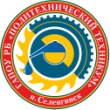 учреждение Республики Бурятия «ПОЛИТЕХНИЧЕСКИЙ ТЕХНИКУМ»Адрес: Россия, 671247, Бурятия, Кабанский район, п. Селенгинск, мкрн. Солнечный 42Факс: 8 (301 38) 74-1-38  E-mail: sel-politeh@mail.ru АНКЕТА-ЗАЯВКА ИНОСТРАННОГО ГРАЖДАНИНАПожалуйста, заполните печатными буквамиФамилия _____________________________________________________Имя, отчество _________________________________________________Гражданство __________________________________________________Пол             мужской 	                      женский 	Дата рождения __________/ ______/ _________                                             День       месяц           годМесто рождения: государство _____________________________________город (населенный пункт) __________________________________________Государство постоянного проживания ______________________________Регион _________________________________________________________Номер заграничного паспорта ____________________________________Дата выдачи ____/ ______/ _____ действителен до ______/ ______/ ______                          День       месяц           год                                         День       месяц           годПочтовый адрес: улица _____________________________________________дом _____________ корпус _______________ квартира _________________город ___________________________________________________________Домашний телефон (_______)___ (__________)_________________________                                         код страны              код городаКонтактный телефон ________________________________________________Электронная почта ________________________________________________Место учебы______________________________________________________Уровень владения русским языком  начальный 	              средний	продвинутый Сведения о полученном образованииПрограмма обучения в техникумеНачальное профессиональное образование                                          __________________________________                                                                                                                   ПрофессияСреднее профессиональное образование                                          ___________________________________                                                                                                                 СпециальностьМесто получения визыстрана __________________________ город __________________________Дополнительная информация, которую Вы хотите о себе сообщить_____________________________________________________________________________________________________________________________________________________________________________________________________К анкете прилагаю копию заграничного паспорта, копию документа об образовании.Я заявляю, что данные, указанные в анкете, являются достоверными. Я предупрежден, что указание неправильных данных может повлечь за собой отказ в зачислении в техникум.Дата __________/ ______/ _________                 Подпись ____________________                     День         месяц           годЗаполняется сотрудником техникумаПринято к рассмотрению ___________  _____________________________                                                                 Дата                              Должность, фамилия, инициалы_________________________________    ______________________________         должностного лица, принявшего документы                                      ПодписьСроки обученияУчебное заведениеДокумент об образовании